Marty Miller   In Concert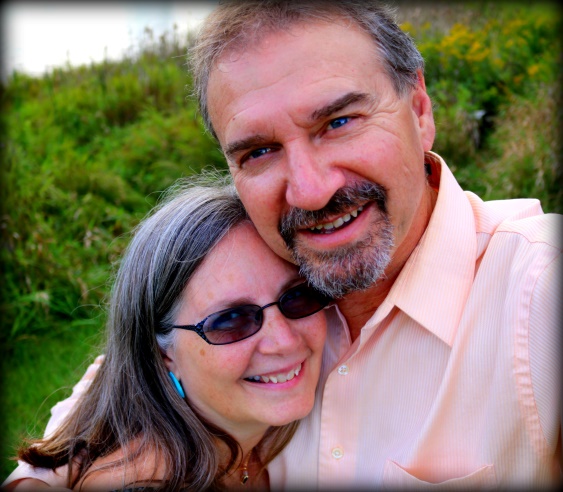            Contemporary Christian Artist                               Come on out and meet Marty and his wife, Janet, and enjoy a musical concert of acoustic, encouraging, original songs…. mixed with an easy blend of well-known songs and worship music. Let the Father’s Spirit use the music and lyrics to open your hearts to a deeper walk with Jesus, and to step a little beyond our comfort zones into an opportunity to grow and give praise!Place:  							 Date & Time:    					Info:    							                www.MartyMillerMusic.comMarty Miller   In Concert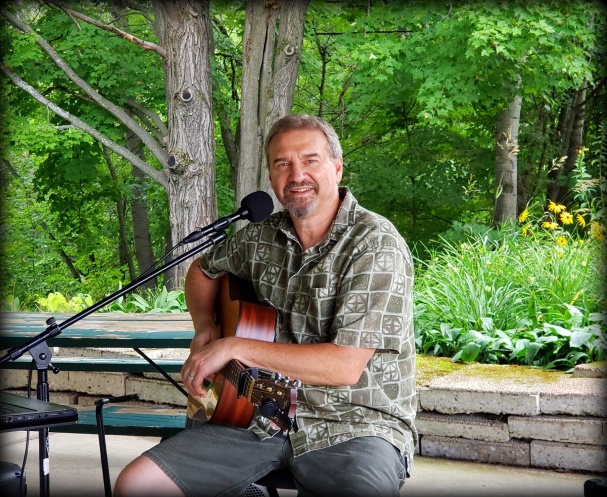            Contemporary Christian Artist                               Come on out and meet Marty and his wife, Janet, and enjoy a musical concert of acoustic, encouraging, original songs…. mixed with an easy blend of well-known songs and worship music. Let the Father’s Spirit use the music and lyrics to open your hearts to a deeper walk with Jesus, and to step a little beyond our comfort zones into an opportunity to grow and give praise!Place:  							 Date & Time:    					Info:    							                 www.MartyMillerMusic.com